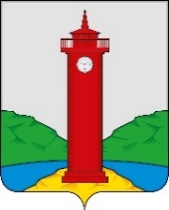  РОССИЙСКАЯ ФЕДЕРАЦИЯ
САМАРСКАЯ ОБЛАСТЬМУНИЦИПАЛЬНЫЙ РАЙОН ВолжскийСОБРАНИЕ ПРЕДСТАВИТЕЛЕЙ СЕЛЬСКОГО ПОСЕЛЕНИЯ КУРУМОЧТРЕТЬЕГО  созываРЕШЕНИЕ«19» декабря 2017г							№ 136/36О внесении изменений в Генеральный план 
сельского поселения Курумоч муниципального района 
Волжский Самарской областиВ соответствии со статьей 24 Градостроительного кодекса Российской Федерации, пунктом 20 части 1 статьи 14 Федерального закона от 06.10.2003 № 131-ФЗ «Об общих принципах организации местного самоуправления в Российской Федерации», с учетом заключения о результатах публичных слушаний от 11 декабря 2017г Собрание представителей сельского поселения Курумоч муниципального района Волжский Самарской области решило:1. Внести следующие изменения в Генеральный план сельского поселения Курумоч муниципального района Волжский Самарской области, утвержденный решением Собрания представителей Курумоч муниципального района Волжский Самарской области от 09.12.2013 № 103/45 (далее также – Генеральный план), следующие изменения:в Карту границ населенных пунктов, входящих в состав сельского поселения Курумоч муниципального района Волжский Самарской области (М 1:25000), внести изменения согласно приложению № 1 к настоящему решению;в Карту планируемого размещения объектов местного значения сельского поселения Курумоч муниципального района Волжский Самарской области (электро-, тепло-, газо- и водоснабжение населения, водоотведение) (М 1:5000), внести изменения согласно приложению № 2 к настоящему решению;в Карту планируемого размещения объектов местного значения сельского поселения Курумоч муниципального района Волжский Самарской области (М 1:5000), внести изменения согласно приложению № 3 к настоящему решению;в Карту планируемого размещения объектов местного значения сельского поселения Курумоч муниципального района Волжский Самарской области (автомобильные дороги местного значения и улично-дорожная сеть) (М 1:5000), внести изменения согласно приложению № 4 к настоящему решению;в Карту функциональных зон сельского поселения Курумоч муниципального района Волжский Самарской области (М 1:5000), внести изменения согласно приложению № 5 к настоящему решению;в Карту функциональных зон сельского поселения Курумоч муниципального района Волжский Самарской области (М 1:25000), внести изменения согласно приложению № 6 к настоящему решению;в Положение о территориальном планировании сельского поселения Курумоч муниципального района Волжский Самарской области внести изменения согласно приложению № 7 к настоящему решению.2. Официально опубликовать настоящее решение, а также приложения № 1 - № 7 к настоящему решению в газете «Вести сельского поселения Курумоч».3. Настоящее решение вступает в силу со дня его официального опубликования.Глава сельского поселения Курумочмуниципального района ВолжскийСамарской области							   О.Л. КатынскийПредседатель Собрания представителейсельского поселения Курумочмуниципального района ВолжскийСамарской области		                                                 Л.В. Богословская					                                                                                      Приложение № 1                                                                                  к решению Собрания                                                                                  представителей сельского                                                                                  поселения Курумоч                                                                                  муниципального района                                                                                  Волжский Самарской области                                                                                  от «19» декабря 2017г № 136/36Изменения в Карту границ населенных пунктов, входящих в состав сельского поселения Курумоч муниципального района Волжский Самарской области (М 1:25000)Фрагмент № 1Изменения:Исключение из границ населенного пункта поселка Власть Труда территории, общей площадью 52,98 га, расположенной в северной части кадастрового квартала 63:17:2405003, с изменением функционального зонирования зон Ж «Жилая зона», подзона Ж(1) «Зона застройки индивидуальными жилыми домами», подзона Ж(5) «Зона размещения объектов дошкольного и общего образования», подзона Ж(7) «Зона садоводства и дачного хозяйства»; О «Общественно-деловая зона»; Р «Зона рекреационного назначения», подзона Р(1) «Зона скверов, парков, бульваров», подзона Р(2) «Зона природного ландшафта», Р(3) «Зона отдыха, занятий физической культурой и спортом»; И-Т «Зона инженерной и транспортной инфраструктуры», подзона И «Зона инженерной инфраструктуры»; Сх «Зона сельскохозяйственного использования», подзона Сх(1) «Зона сельскохозяйственных угодий».Изменение функционального зонирования земельного участка с кадастровым номером 63:17:2405003:555, расположенного по адресу: Самарская область, Волжский район, с/п Курумоч, площадью 16,25 га, с зон Ж «Жилая зона», подзона Ж(1) «Зона застройки индивидуальными жилыми домами»; Р «Зона рекреационного назначения», подзона Р(1) «Зона скверов, парков, бульваров», подзона Р(2) «Зона природного ландшафта»; И-Т «Зона инженерной и транспортной инфраструктуры», подзона И «Зона инженерной инфраструктуры» на зоны Ж «Жилая зона», подзона Ж(1) «Зона застройки индивидуальными жилыми домами», подзона Ж(5) «Зона размещения объектов дошкольного и общего образования»; О «Общественно-деловая зона»; Р «Зона рекреационного назначения», подзона Р(1) «Зона скверов, парков, бульваров», Р(3) «Зона отдыха, занятий физической культурой и спортом».Уменьшение протяженности планируемого объекта местного значения: ОКС улично-дорожной сети в населенном пункте (улицы и дороги), на 6,19 км.                                                                                  Приложение № 2                                                                                  к решению Собрания                                                                                  представителей сельского                                                                                  поселения Курумоч                                                                                  муниципального района                                                                                  Волжский Самарской области                                                                                  от «19» декабря 2017г № 136/36Измененияв Карту планируемого размещения объектов местного значения сельского поселения Курумоч муниципального района Волжский Самарской области (электро-, тепло-, газо- и водоснабжение населения, водоотведение) (М 1:5000)Фрагмент № 1Изменения:Исключение из границ населенного пункта поселка Власть Труда территории, общей площадью 52,98 га, расположенной в северной части кадастрового квартала 63:17:2405003, с изменением функционального зонирования зон Ж «Жилая зона», подзона Ж(1) «Зона застройки индивидуальными жилыми домами», подзона Ж(5) «Зона размещения объектов дошкольного и общего образования», подзона Ж(7) «Зона садоводства и дачного хозяйства»; О «Общественно-деловая зона»; Р «Зона рекреационного назначения», подзона Р(1) «Зона скверов, парков, бульваров», подзона Р(2) «Зона природного ландшафта», Р(3) «Зона отдыха, занятий физической культурой и спортом»; И-Т «Зона инженерной и транспортной инфраструктуры», подзона И «Зона инженерной инфраструктуры»; Сх «Зона сельскохозяйственного использования», подзона Сх(1) «Зона сельскохозяйственных угодий».Изменение функционального зонирования земельного участка с кадастровым номером 63:17:2405003:555, расположенного по адресу: Самарская область, Волжский район, с/п Курумоч, площадью 16,25 га, с зон Ж «Жилая зона», подзона Ж(1) «Зона застройки индивидуальными жилыми домами»; Р «Зона рекреационного назначения», подзона Р(1) «Зона скверов, парков, бульваров», подзона Р(2) «Зона природного ландшафта»; И-Т «Зона инженерной и транспортной инфраструктуры», подзона И «Зона инженерной инфраструктуры» на зоны Ж «Жилая зона», подзона Ж(1) «Зона застройки индивидуальными жилыми домами», подзона Ж(5) «Зона размещения объектов дошкольного и общего образования»; О «Общественно-деловая зона»; Р «Зона рекреационного назначения», подзона Р(1) «Зона скверов, парков, бульваров», Р(3) «Зона отдыха, занятий физической культурой и спортом».Уменьшение протяженности планируемых объектов местного значения: ОКС водоснабжения, на 3,52 км; ОКС газоснабжения на 4,4 км. Изменение местоположения планируемых объектов местного значения поселения: ОКС электроэнергетики (трансформаторная подстанция – 1 шт.); ОКС теплоснабжения (котельная – 2 шт.).Исключение отображения объектов местного значения поселения: ОКС электроэнергетики (трансформаторная подстанция – 2 шт.).Уменьшение протяженности планируемого объекта местного значения: ОКС улично-дорожной сети в населенном пункте (улицы и дороги), на 6,19 км.Отображение ОКС внешнего автомобильного транспорта (планируемая дорога обычного типа местного значения), протяженностью 0,85 км.                                                                                  Приложение № 3                                                                                  к решению Собрания                                                                                  представителей сельского                                                                                  поселения Курумоч                                                                                  муниципального района                                                                                  Волжский Самарской области                                                                                  от «19» декабря 2017г № 136/36Измененияв Карту планируемого размещения объектов местного значения сельского поселения Курумоч муниципального района Волжский Самарской области (М 1:5000) Фрагмент № 1Изменения:Исключение из границ населенного пункта поселка Власть Труда территории, общей площадью 52,98 га, расположенной в северной части кадастрового квартала 63:17:2405003, с изменением функционального зонирования зон Ж «Жилая зона», подзона Ж(1) «Зона застройки индивидуальными жилыми домами», подзона Ж(5) «Зона размещения объектов дошкольного и общего образования», подзона Ж(7) «Зона садоводства и дачного хозяйства»; О «Общественно-деловая зона»; Р «Зона рекреационного назначения», подзона Р(1) «Зона скверов, парков, бульваров», подзона Р(2) «Зона природного ландшафта», Р(3) «Зона отдыха, занятий физической культурой и спортом»; И-Т «Зона инженерной и транспортной инфраструктуры», подзона И «Зона инженерной инфраструктуры»; Сх «Зона сельскохозяйственного использования», подзона Сх(1) «Зона сельскохозяйственных угодий».Изменение функционального зонирования земельного участка с кадастровым номером 63:17:2405003:555, расположенного по адресу: Самарская область, Волжский район, с/п Курумоч, площадью 16,25 га, с зон Ж «Жилая зона», подзона Ж(1) «Зона застройки индивидуальными жилыми домами»; Р «Зона рекреационного назначения», подзона Р(1) «Зона скверов, парков, бульваров», подзона Р(2) «Зона природного ландшафта»; И-Т «Зона инженерной и транспортной инфраструктуры», подзона И «Зона инженерной инфраструктуры» на зоны Ж «Жилая зона», подзона Ж(1) «Зона застройки индивидуальными жилыми домами», подзона Ж(5) «Зона размещения объектов дошкольного и общего образования»; О «Общественно-деловая зона»; Р «Зона рекреационного назначения», подзона Р(1) «Зона скверов, парков, бульваров», Р(3) «Зона отдыха, занятий физической культурой и спортом».Изменение местоположения планируемого объекта местного значения муниципального района: ОКС учебно-образовательного назначения (дошкольное образовательное учреждение (строительство) – 1 шт.)Изменение местоположения планируемых объектов местного значения поселения: ОКС культурно-досугового назначения (Дом культуры (строительство) – 1 шт.); ОКС спортивного назначения (спортивная площадка – 1 шт.); ОКС электроэнергетики (трансформаторная подстанция – 1 шт.); ОКС теплоснабжения (котельная – 2 шт.).Исключение отображения объектов местного значения поселения: ОКС спортивного назначения (спортивная площадка – 1 шт.); ОКС электроэнергетики (трансформаторная подстанция – 2 шт.).Уменьшение протяженности планируемого объекта местного значения: ОКС улично-дорожной сети в населенном пункте (улицы и дороги), на 6,19 км.Отображение ОКС внешнего автомобильного транспорта (планируемая дорога обычного типа местного значения), протяженностью 0,85 км. Приложение № 4                                                                                  к решению Собрания                                                                                  представителей сельского                                                                                  поселения Курумоч                                                                                  муниципального района                                                                                  Волжский Самарской областиот «19» декабря 2017г № 136/36 Измененияв Карту планируемого размещения объектов местного значения сельского поселения Курумоч муниципального района Волжский Самарской области (автомобильные дороги местного значения и улично-дорожная сеть) (М 1:5000)Фрагмент № 1Изменения:Исключение из границ населенного пункта поселка Власть Труда территории, общей площадью 52,98 га, расположенной в северной части кадастрового квартала 63:17:2405003, с изменением функционального зонирования зон Ж «Жилая зона», подзона Ж(1) «Зона застройки индивидуальными жилыми домами», подзона Ж(5) «Зона размещения объектов дошкольного и общего образования», подзона Ж(7) «Зона садоводства и дачного хозяйства»; О «Общественно-деловая зона»; Р «Зона рекреационного назначения», подзона Р(1) «Зона скверов, парков, бульваров», подзона Р(2) «Зона природного ландшафта», Р(3) «Зона отдыха, занятий физической культурой и спортом»; И-Т «Зона инженерной и транспортной инфраструктуры», подзона И «Зона инженерной инфраструктуры»; Сх «Зона сельскохозяйственного использования», подзона Сх(1) «Зона сельскохозяйственных угодий».Изменение функционального зонирования земельного участка с кадастровым номером 63:17:2405003:555, расположенного по адресу: Самарская область, Волжский район, с/п Курумоч, площадью 16,25 га, с зон Ж «Жилая зона», подзона Ж(1) «Зона застройки индивидуальными жилыми домами»; Р «Зона рекреационного назначения», подзона Р(1) «Зона скверов, парков, бульваров», подзона Р(2) «Зона природного ландшафта»; И-Т «Зона инженерной и транспортной инфраструктуры», подзона И «Зона инженерной инфраструктуры» на зоны Ж «Жилая зона», подзона Ж(1) «Зона застройки индивидуальными жилыми домами», подзона Ж(5) «Зона размещения объектов дошкольного и общего образования»; О «Общественно-деловая зона»; Р «Зона рекреационного назначения», подзона Р(1) «Зона скверов, парков, бульваров», Р(3) «Зона отдыха, занятий физической культурой и спортом».Уменьшение протяженности планируемых объектов местного значения ОКС улично-дорожной сети в населенном пункте: главная улица – на 1,29 км; основная улица – на 2,05 км; второстепенная улица – на 2,65 км.Исключение отображения объекта местного значения ОКС улично-дорожной сети в населенном пункте (поселковая дорога), протяженностью 0,2 км.Отображение ОКС внешнего автомобильного транспорта (планируемая дорога обычного типа местного значения), протяженностью 0,85 км.                                                                                  Приложение № 5                                                                                  к решению Собрания                                                                                  представителей сельского                                                                                  поселения Курумоч                                                                                  муниципального района                                                                                  Волжский Самарской области                                                                                  от «19» декабря 2017г № 136/36Измененияв Карту функциональных зон сельского поселения Курумоч муниципального района Волжский Самарской области (М 1:5000)Фрагмент № 1Изменения:Исключение из границ населенного пункта поселка Власть Труда территории, общей площадью 52,98 га, расположенной в северной части кадастрового квартала 63:17:2405003, с изменением функционального зонирования зон Ж «Жилая зона», подзона Ж(1) «Зона застройки индивидуальными жилыми домами», подзона Ж(5) «Зона размещения объектов дошкольного и общего образования», подзона Ж(7) «Зона садоводства и дачного хозяйства»; О «Общественно-деловая зона»; Р «Зона рекреационного назначения», подзона Р(1) «Зона скверов, парков, бульваров», подзона Р(2) «Зона природного ландшафта», Р(3) «Зона отдыха, занятий физической культурой и спортом»; И-Т «Зона инженерной и транспортной инфраструктуры», подзона И «Зона инженерной инфраструктуры»; Сх «Зона сельскохозяйственного использования», подзона Сх(1) «Зона сельскохозяйственных угодий».Изменение функционального зонирования земельного участка с кадастровым номером 63:17:2405003:555, расположенного по адресу: Самарская область, Волжский район, с/п Курумоч, площадью 16,25 га, с зон Ж «Жилая зона», подзона Ж(1) «Зона застройки индивидуальными жилыми домами»; Р «Зона рекреационного назначения», подзона Р(1) «Зона скверов, парков, бульваров», подзона Р(2) «Зона природного ландшафта»; И-Т «Зона инженерной и транспортной инфраструктуры», подзона И «Зона инженерной инфраструктуры» на зоны Ж «Жилая зона», подзона Ж(1) «Зона застройки индивидуальными жилыми домами», подзона Ж(5) «Зона размещения объектов дошкольного и общего образования»; О «Общественно-деловая зона»; Р «Зона рекреационного назначения», подзона Р(1) «Зона скверов, парков, бульваров», Р(3) «Зона отдыха, занятий физической культурой и спортом».Уменьшение протяженности планируемого объекта местного значения: ОКС улично-дорожной сети в населенном пункте (улицы и дороги), на 6,19 км.Отображение ОКС внешнего автомобильного транспорта (планируемая дорога обычного типа местного значения), протяженностью 0,85 км.                                                                      		 Приложение № 6                                                                                  к решению Собрания                                                                                  представителей сельского                                                                                  поселения Курумоч                                                                                  муниципального района                                                                                  Волжский Самарской области                                                                                  от «19» декабря 2017г № 136/36Измененияв Карту функциональных зон сельского поселения Курумоч муниципального района Волжский Самарской области (М 1:25000)Фрагмент №1Изменения:Исключение из границ населенного пункта поселка Власть Труда территории, общей площадью 52,98 га, расположенной в северной части кадастрового квартала 63:17:2405003, с изменением функционального зонирования с зоны «Зона градостроительного использования» на зоны 
Сх «Зона сельскохозяйственного использования», подзона Сх(1) «Зона сельскохозяйственных угодий» и ИТ «Зона инженерной и транспортной инфраструктуры», подзона И «Зона инженерной инфраструктуры».Отображение ОКС внешнего автомобильного транспорта (планируемая дорога обычного типа местного значения), протяженностью 0,85 км.                                                                                  Приложение № 7                                                                                  к решению Собрания                                                                                  представителей сельского                                                                                  поселения Курумоч                                                                                  муниципального района                                                                                  Волжский Самарской области                                                                                  от «19» декабря 2017г № 136/36Изменения 
в Положение о территориальном планировании 
сельского поселения Курумоч муниципального района Волжский Самарской области1. В разделе 2 «Сведения о видах, назначении и наименованиях планируемых для размещения объектов местного значения сельского поселения Курумоч муниципального района Волжский Самарской области, их основные характеристики и местоположение»:1.1. в подразделе 2.1 «Объекты местного значения в сфере физической культуры и массового спорта»:в пункте 1 таблицы в графе «Площадь земельного участка (га)» значение изменить на 2,0; в графе «Иные характеристики» значение заменить на 1 шт. общей площадью 0,5 га.1.2. в подразделе 2.4 «Объекты местного значения в сфере водоснабжения»:в пункте 2 таблицы в графе «Протяженность (км)» значение сетей водопровода в поселке Власть Труда (строительство) заменить на 13,99;в пункте 4 таблицы в графе «Иные характеристики» значение ориентировочной площади территории заменить на 16 га;1.3. в подразделе 2.6 «Объекты местного значения в сфере газоснабжения» в пункте 2 таблицы в графе «Протяженность (км)» значение газопровода в поселке Власть Труда заменить на 23,57;1.4. в подразделе 2.7 «Объекты местного значения в сфере электроснабжения» в пункте 2 таблицы в графе «Иные характеристики» значение Трансформаторные подстанции в поселке Власть Труда на площадке № 2 заменить на 1х250 кВА – 1 шт.1.5. в подразделе 2.8 «Объекты местного значения в сфере транспортной инфраструктуры» в пункте 5 таблицы: в графе «Протяженность (км)» значение улиц и автомобильных дорог местного значения на площадке № 2 в поселке Власть Труда заменить 
на 1,78;в графе «Иные характеристики» в отношении улиц и автомобильных дорог местного значения на площадке № 2 в поселке Власть Труда значение главной улицы заменить на 0,41; значение основной улицы заменить на 0,9; значение второстепенной улицы – на 0,47.2. В разделе 3 «Параметры функциональных зон, а также сведения о планируемых для размещения в них объектах регионального значения, объектах местного значения муниципального района Волжский, объектах местного значения сельского поселения Курумоч, за исключением линейных объектов»:2.1. значение площади подзоны Ж(1) заменить на 580,25;2.2. значение площади подзоны Ж(5) заменить на 6,31;2.3 в перечне «объекты местного значения поселения» в подзоне Ж(5) – заменить значение дошкольной общеобразовательной организации на 50 мест в поселке Власть Труда на площадке № 2 (строительство);2.4. значение площади подзоны Ж(7) заменить на 312,15;2.5. в перечне «Развитие жилой зоны до 2030 года в поселке Власть Труда планируется» заменить значения – на площадке № 2, расположенной севернее озер Малое Песочное и Большое Песочное, с общей площадью жилой зоны 10,26 га, общее количество участков – 92 участка, расчетная численность населения – 276 человек; Всего в границах поселка Власть Труда площадь планируемой жилой зоны составляет 143,86 га, общее количество участков – 840 участков, расчетная численность населения – 2520 человек;2.6. значение площади общественно-деловой зоны (О) заменить на 168,36;2.7. значение площади подзоны Р(1) заменить на 8,57;2.8. значение площади подзоны Р(2) заменить на 142,36;2.9. значение площади подзоны Р(3) заменить на 282,18;2.10. в перечне «объекты местного значения поселения» в подзоне Ж(5) – исключить объект «футбольное поле в поселке Власть Труда на площадке № 2»;2.11. значение площади подзоны Сх(1) заменить на 2497,49;2.12. значение площади подзоны И заменить на 31,18.Карта границ населенных пунктов сельского поселения Курумоч (фрагмент)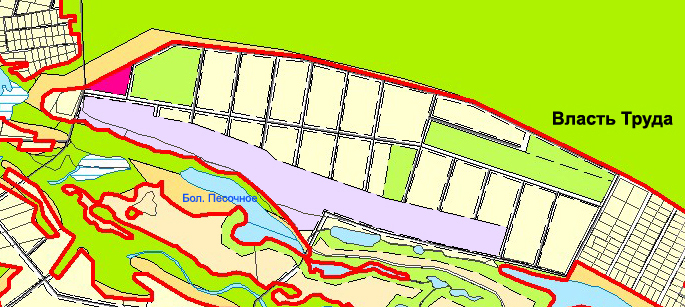 Карта границ населенных пунктов сельского поселения Курумоч
(фрагмент в редакции изменений)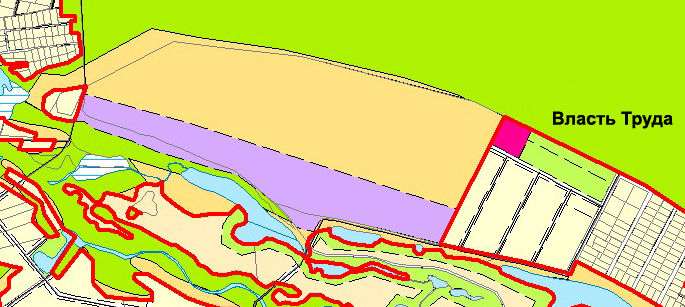 Карта планируемого размещения объектов местного значения 
поселка Власть Труда (фрагмент)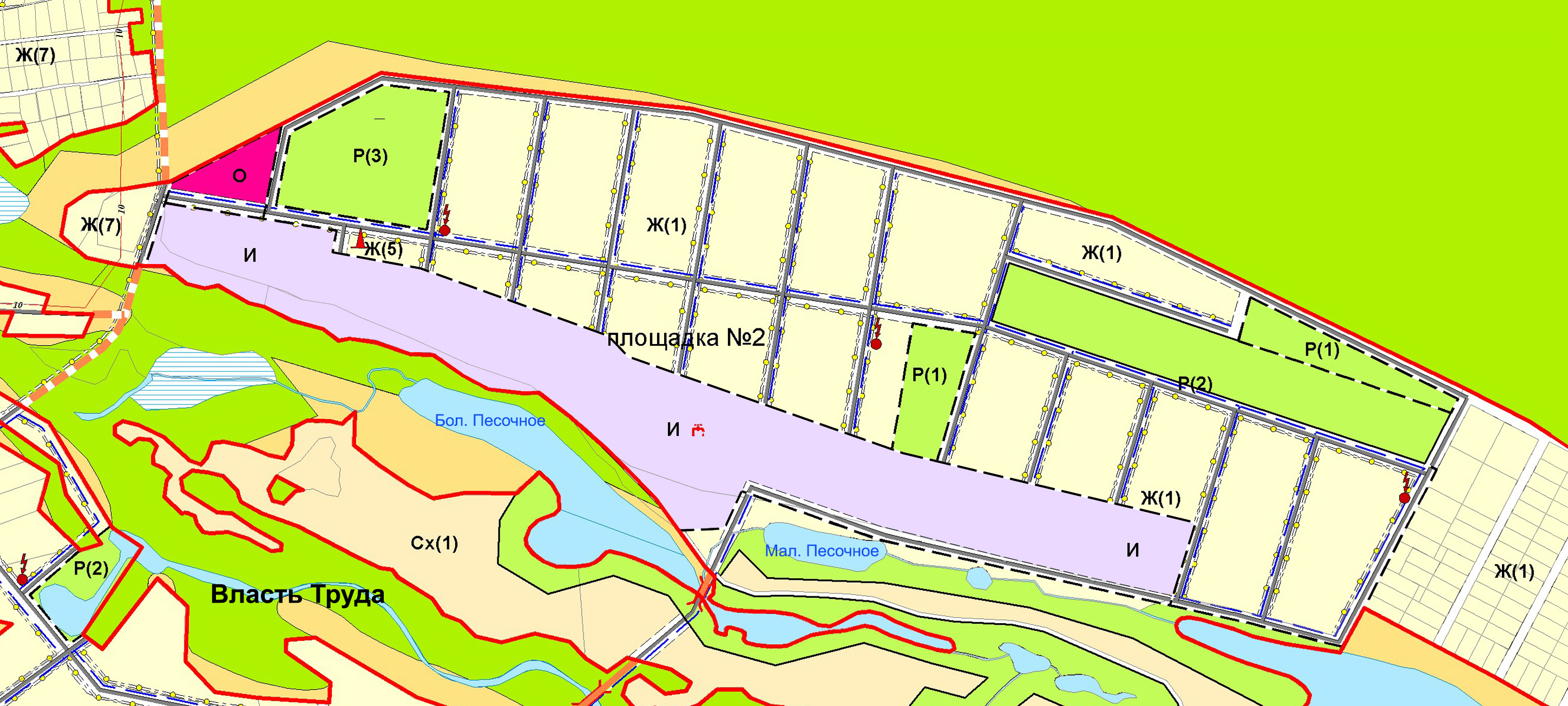 Карта планируемого размещения объектов местного значения 
поселка Власть Труда (фрагмент в редакции изменений)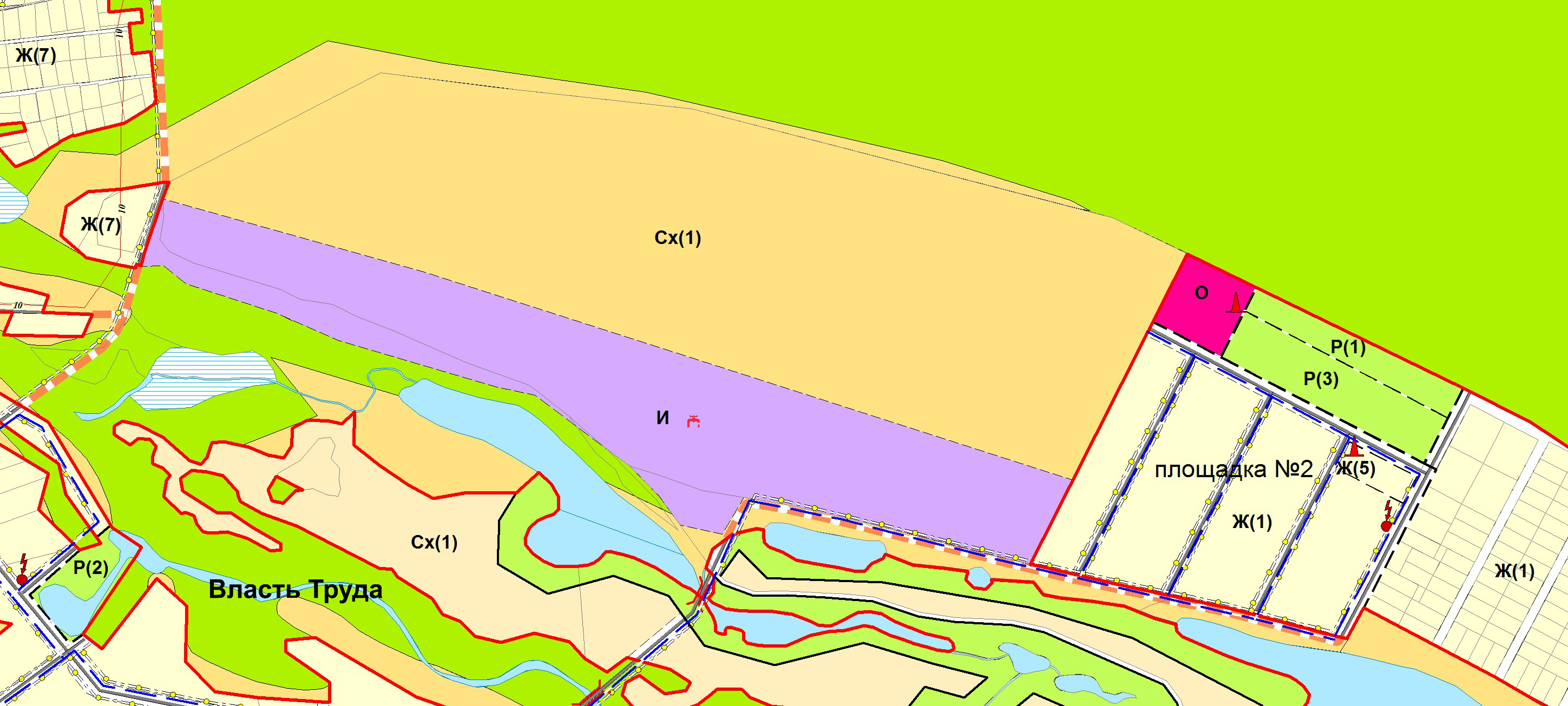 Карта планируемого размещения объектов местного значения 
поселка Власть Труда (фрагмент)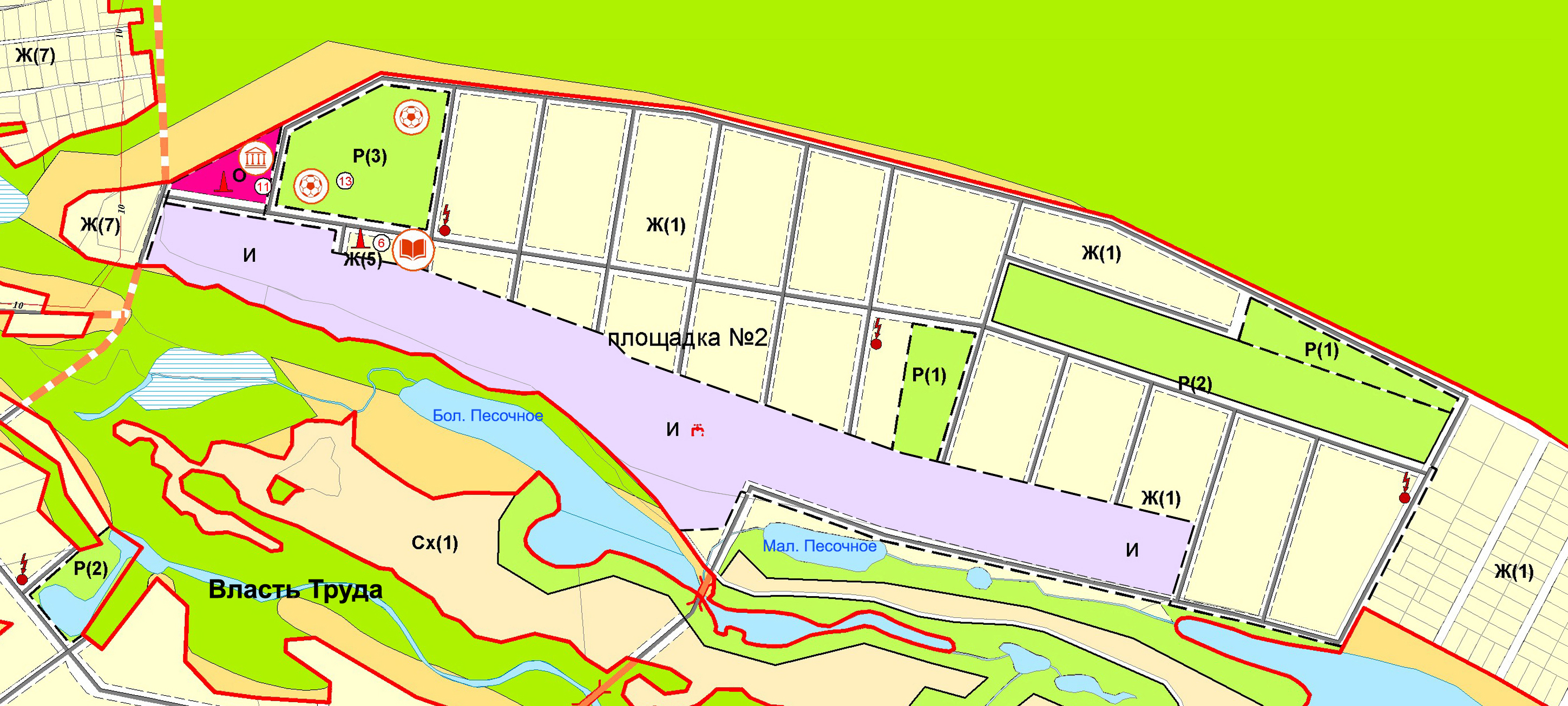 Карта планируемого размещения объектов местного значения 
поселка Власть Труда (фрагмент в редакции изменений)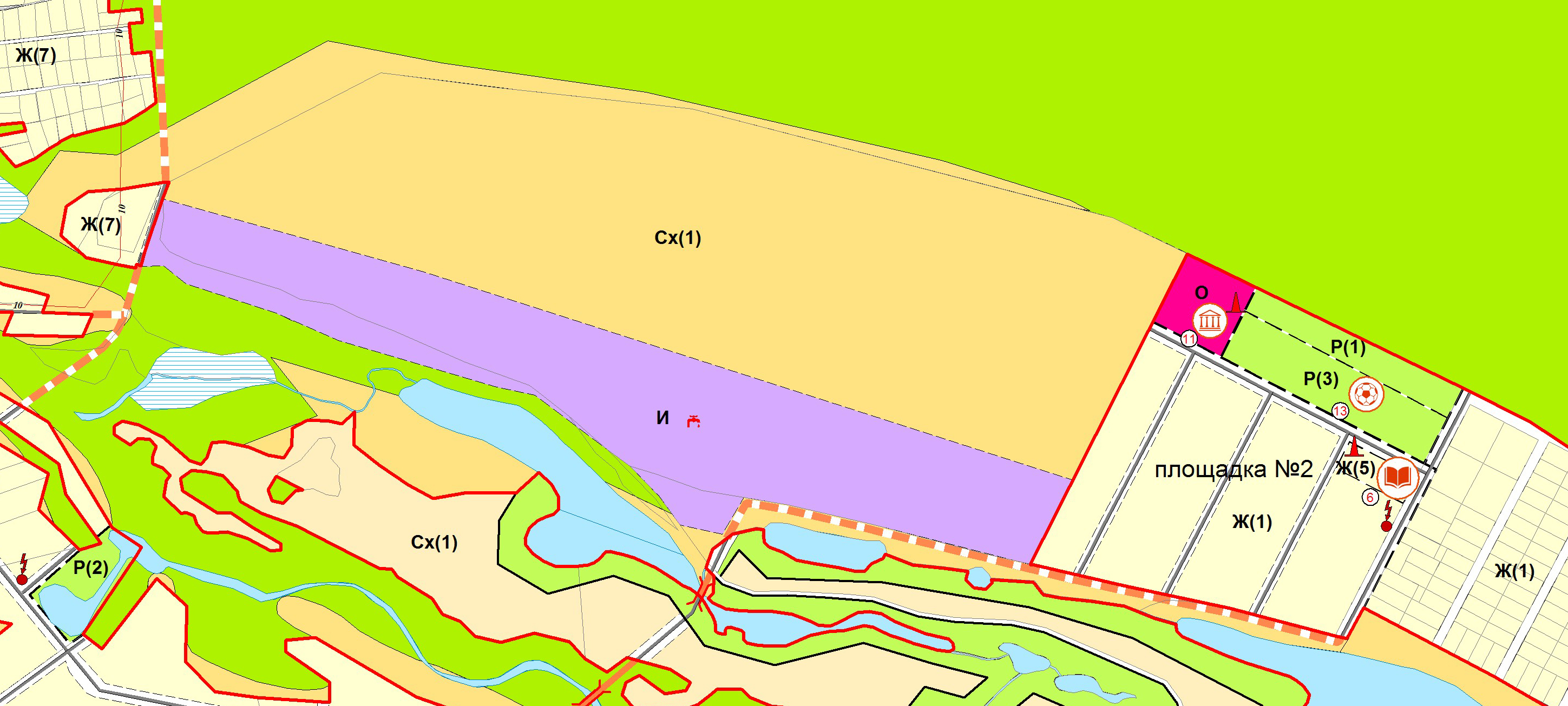 Карта планируемого размещения объектов местного значения 
поселка Власть Труда (фрагмент)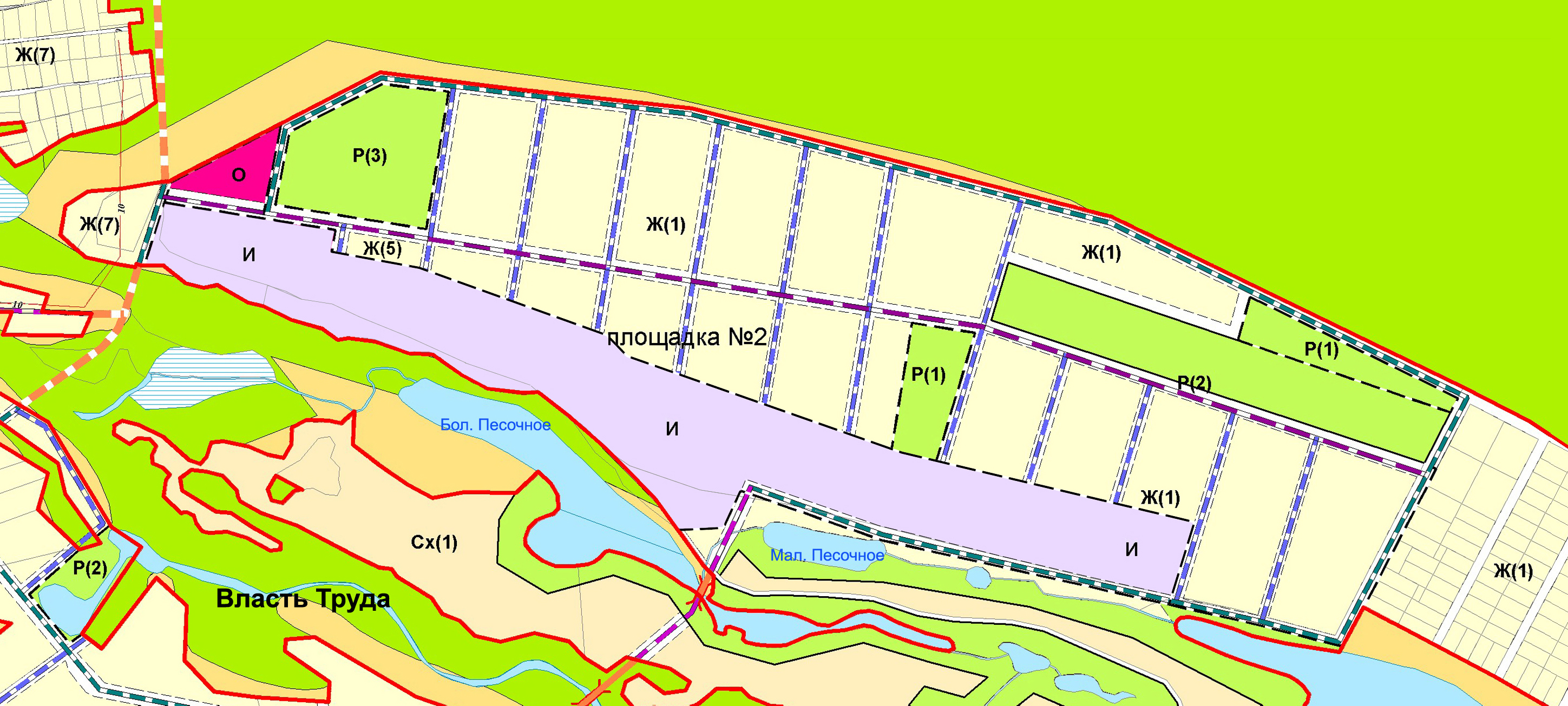 Карта планируемого размещения объектов местного значения 
поселка Власть Труда (фрагмент в редакции изменений)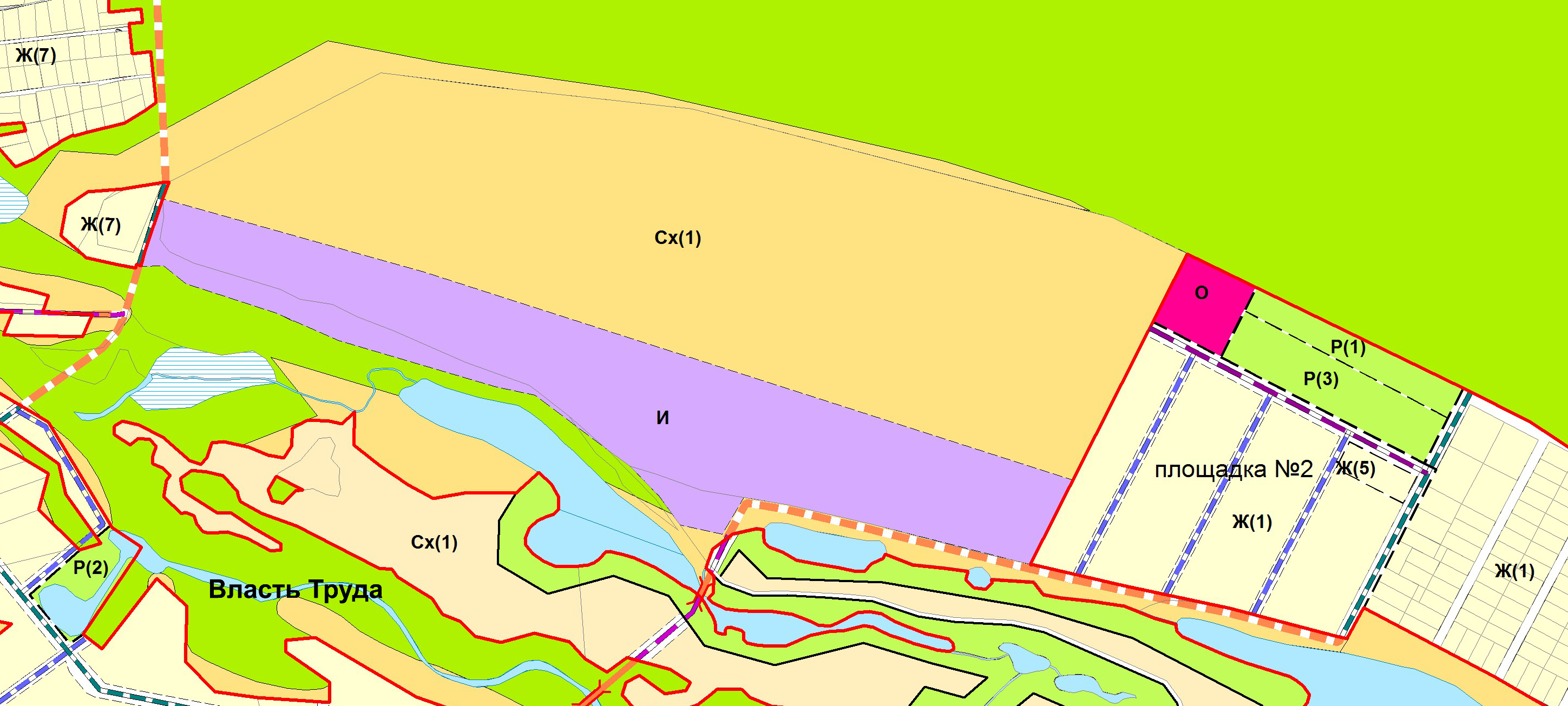 Карта функциональных зон поселка Власть Труда (фрагмент)5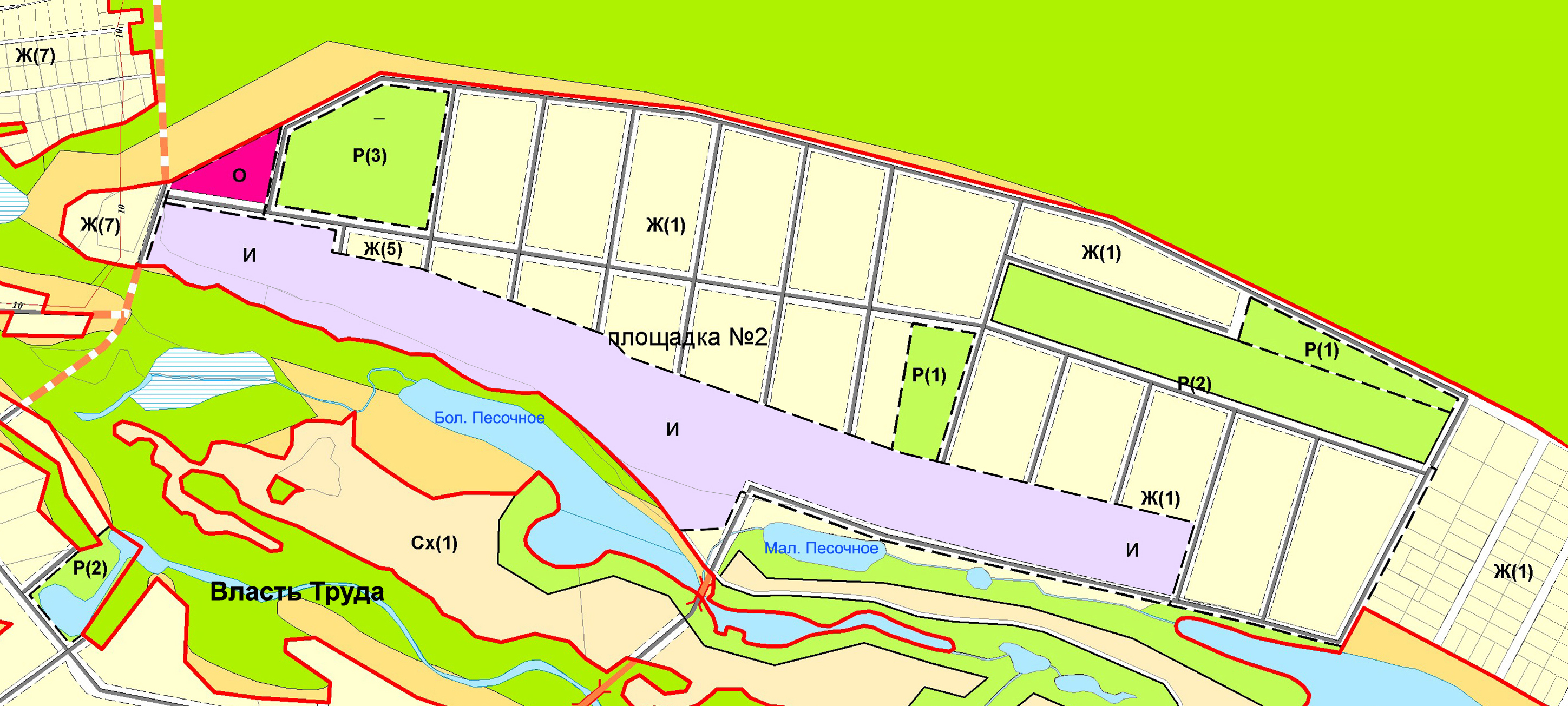 Карта функциональных зон поселка Власть Труда (фрагмент в редакции изменений)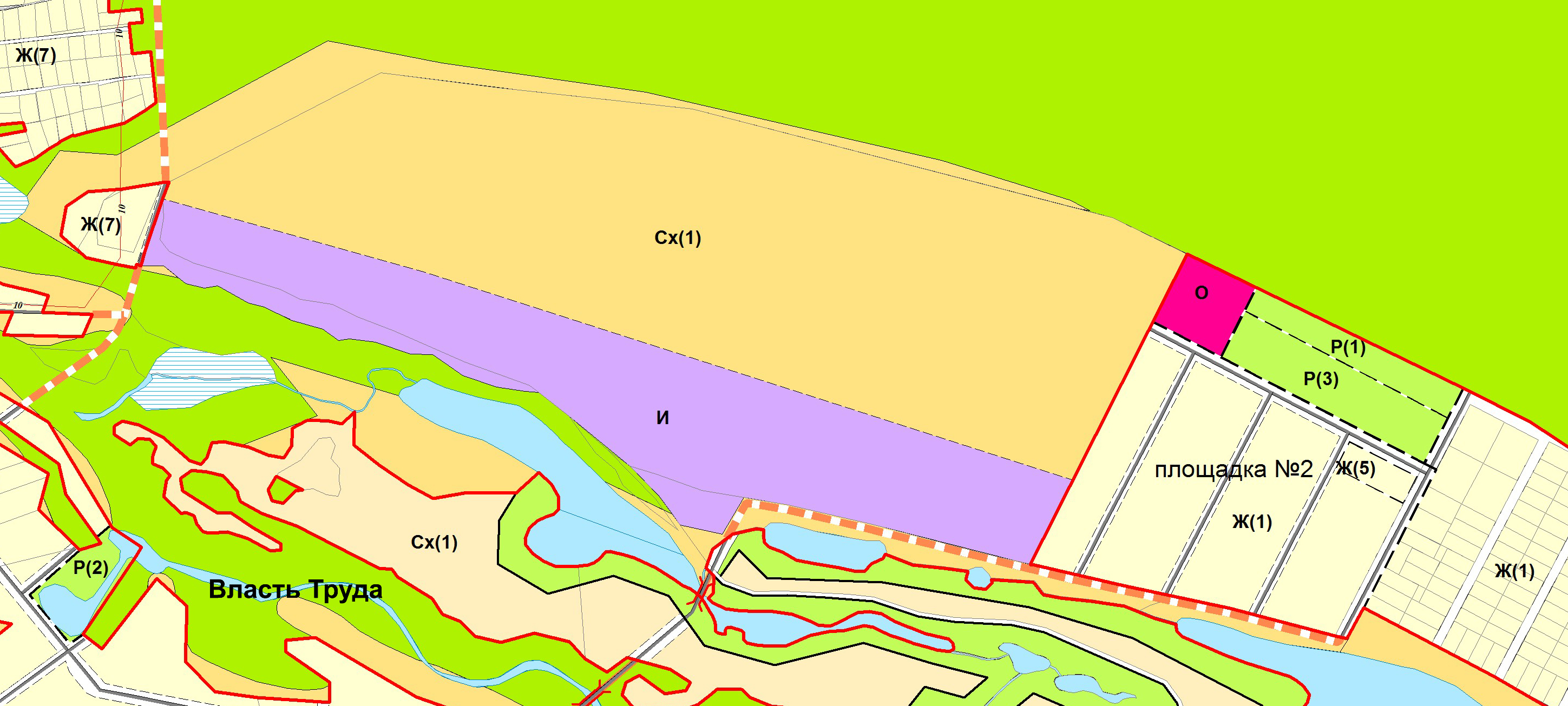 Карта функциональных зон поселка Власть Труда (фрагмент)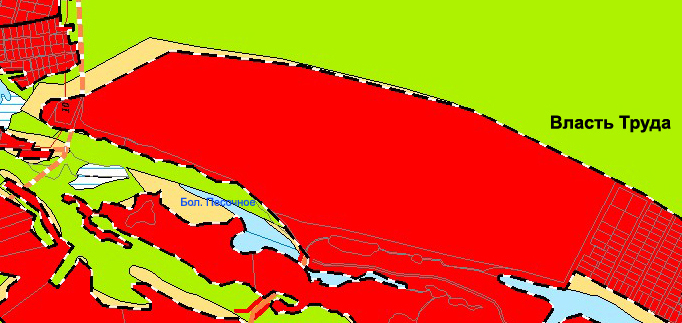 Карта функциональных зон поселка Власть Труда (фрагмент в редакции изменений)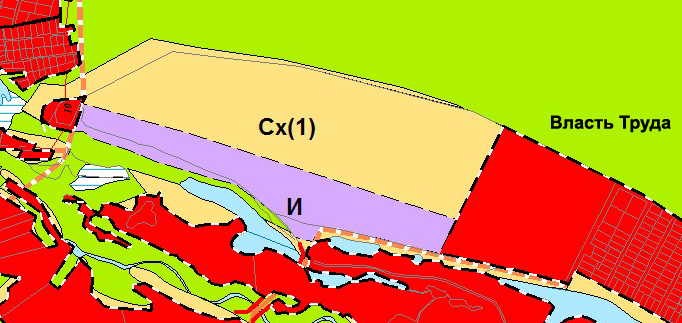 